Fundraising FactsHelp support me spend a night in my car. No matter the amount, every donation counts.$10 provides a day’s worth of meals to a homeless person.$35 pays for one night of shelter for a homeless veteran.$65 covers one week’s worth of meals for a new resident.$100 provides meals for 40 men, women, & children in our community.To make a donation, please visit my webpage. THANK YOU!|  | 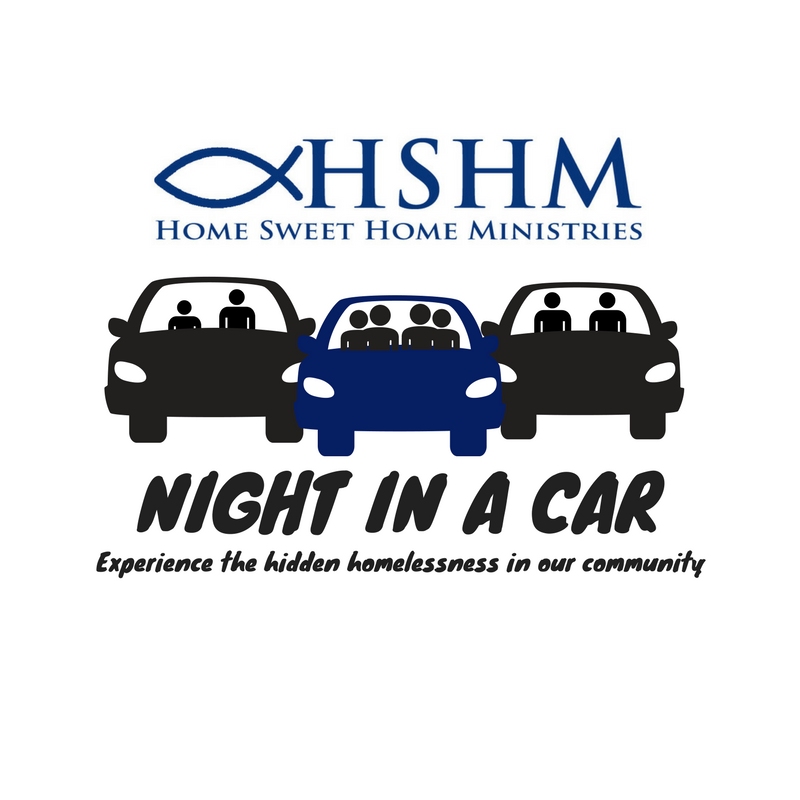 Fundraising FactsHelp support me spend a night in my car. No matter the amount, every donation counts.$10 provides a day’s worth of meals to a homeless person.$35 pays for one night of shelter for a homeless veteran.$65 covers one week’s worth of meals for a new resident.$100 provides meals for 40 men, women, & children in our community.To make a donation, please visit my webpage. THANK YOU!|  | Fundraising FactsHelp support me spend a night in my car. No matter the amount, every donation counts.$10 provides a day’s worth of meals to a homeless person.$35 pays for one night of shelter for a homeless veteran.$65 covers one week’s worth of meals for a new resident.$100 provides meals for 40 men, women, & children in our community.Thank you for your interest in .|  | Fundraising FactsHelp support me spend a night in my car. No matter the amount, every donation counts.$10 provides a day’s worth of meals to a homeless person.$35 pays for one night of shelter for a homeless veteran.$65 covers one week’s worth of meals for a new resident.$100 provides meals for 40 men, women, & children in our community.Thank you for your interest in .|  | 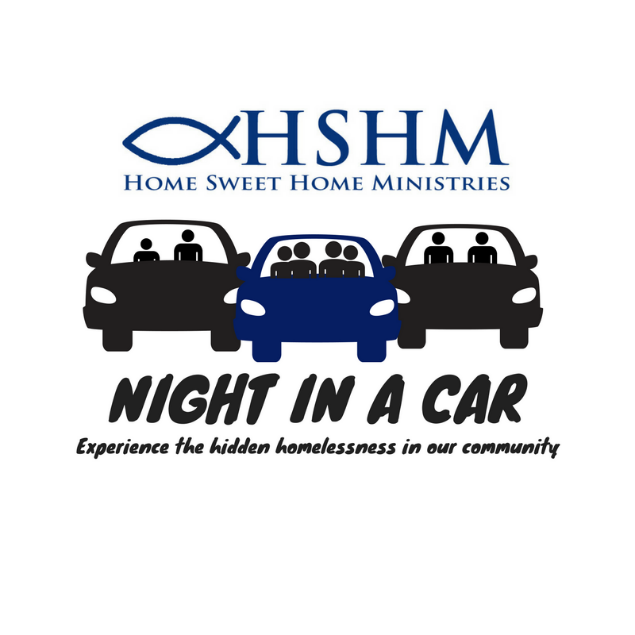 